Innholdsfortegnelse1. Forord	52. Sammendrag	53. Innledning	63.1 Historikk	63.2 Systemtenkingen	73.3 Planarbeidet	74. Visjoner og målsettinger	84.1 Meld. St.40 (2015-2016) Trafikksikkerhetsarbeidet – samordning og organisering	84.2 Nasjonal Transportplan	94.2.1 Barnas transportplan	104.3 Nasjonal tiltaksplan for trafikksikkerhet på veg 2018-2021	104.4 Folkehelse og trafikksikkerhet	114.5 Nordland Fylkeskommune:  Kilder til livskvalitet – regional folkehelseplan Nordland (2018-2025)	114.6 Regional transportplan Nordland «Fra kyst til marked» - handlingsprogram 2018-2021	114.7 Kommunale mål for perioden	124.7.1 Overordnede mål i kommuneplanens samfunnsdel 08.09.2011	124.7.2 Trafikksikkerhetsplanens målsettinger	124.8 Trafikksikker kommune	125. Aktuelle lover og forskrifter	135.1 Organisering og ansvarsfordeling	135.1.1 Kommunestyre og utvalgene	135.1.2 Rådmannens ansvar	145.1.3 Enhet Plan/utvikling og Enhet VVA	145.1.4 Barn, unge og familie	145.1.5 Helse og omsorg	155.1.6 Kultur	155.1.7 HMS	156. Trafikkulykker – omfang og kostnader	156.1 Analyse og omfang	166.2 Kart over skadde og drepte i Fauske kommune 2010-2017	176.3 Ulykker i forhold til vegkateregori	186.4 Alder og ulykkestyper	187. Trafikkulykkenes kostnader	208. Tiltaksdel	218.1 Tiltak hvor kommunen er pådriver	218.2 Kampanjer og holdningsarbeid	228.3 Fysiske tiltak	238.3.1 Prioriterte tiltak	238.3.2 Ekstraordinære til tak	238.3.3 Uprioriterte tiltak	239. Handlingsdel	239.1 Politisk nivå	249.2 Rådmannen	249.3 Barnehager	259.4 Skolene	259.5 Helse og omsorg	269.6 Plan/utvikling	269.7 Plan/utviklings gjennomgående tiltaksliste for samordnings- og planleggingstiltak	279.8 Enhet VVA	279.9 Enhet VVA sin gjennomgående tiltaksliste på kommunalt vegnett	2710. Finansiering, oppfølging og rapportering	2810.1 Finansiering	2810.2 Oppfølging og rapportering	2810.3 10.3 Samarbeidsavtale mellom Politiet og kommunen	29ForordTrafikksikkerhet og folkehelse er knyttet godt sammen i et lokalmiljø, og vil ofte handle om følelsen av å kunne ferdes trygt innenfor egen kommune. Enten man ferdes der selv, eller det handler om å sende barna sine til skole eller til ulike fritidsaktiviteter. Dette uavhengig om man går, sykler, bruker rullestol eller ferdes rundt i kommunen i et eller annet kjøretøy. For å lykkes med å skape denne følelsen til hver enkelt innbygger er det derfor viktig at trafikksikkerhetsarbeidet er tverrfaglig, og at det er forankret både i den politiske og den administrative ledelsen i kommunen. «Trafikksikker kommune-» konseptet legger opp til kriterier og sjekklister for et godt og systematisert trafikksikkerhetsarbeid innenfor kommunegrensen.SammendragTrafikksikkerhetsplanen 2019 – 2023 bygger på «Trafikksikker kommune-» konseptet og er forankret hos Rådmann, og alle kommunale enheter og instanser er involvert i gjennomføringen av tiltak.
Kommunen har ingen beslutningsrett over fylkes- og nasjonale veger. I planen tas det derfor hensyn til viktigheten av å prøve å påvirke prioriteringer i bestemmende organer, herunder fylkeskommunen i sitt plan og prioriteringsarbeid.
Når nye skoleveger etableres er det viktig at elevene og beboerne generelt benytter seg av disse, så holdningskampanjer blir nødvendige for å sikre at ønsket trafikkmønster etableres tidlig både i forkant og rett etter at slike veger er ferdigstilte.
Kommunestyrets vedtak, ulykkestallene for forrige periode og innspill fra kommunens innbyggere legger føringer om hvor og hvilke fysiske prioriteringer som kommunen som vegeier bør vektlegge og prioritere.  Vi har derfor valgt under kapittel 8. Tiltak -  å skille mellom påvirkende tiltak, kampanjer rettet mot adferd og holdninger og fysiske tiltak planlagt gjennomført i perioden.InnledningTrafikksikkerhetsplanen 2019-2023  er en rullering av  gjeldende plan som gikk ut i 2016, men ble prolongert til og med 2018. Denne planen bygger som den forrige mer på de prinsipper man ser samfunnet legger opp til gjennom tenkingen i Nasjonal Transportplan, Nasjonal Trafikksikkerhetsplan 2014 – 2017, fylkets målsettinger og innspill fra Trygg Trafikk.  Trygg Trafikk har vært en viktig bidragsyter underveis i konstruksjonen av denne plan. Det er tatt hensyn til de uttalelser som kom i forbindelse med høringen av den forrige planen, og planen er bygd opp slik at den tilfredsstiller kravene til «Trafikksikker kommune».Planen har fokus på systemtenking for alt trafikksikkerhetsarbeidet og folkehelsearbeidet i hele kommunens organisasjon. Denne planen er derfor konstruert som en kommunedelplan, og er tenkt som et styringsverktøy i alt arbeidet rundt trafikksikkerhet innenfor alle enheter i Fauske kommune.HistorikkDen forrige perioden var preget av utbygging av nye skoler både på Fauske og i Sulitjelma med de utfordringer dette har ført med seg for å trygge eksisterende og nye skoleveger.På Fauske har utfordringene vært mange også grunnet dårlige grunnforhold langs E6 og gjennom Farvikdalen. Det er etablert 3 lysregulerte gangfelt, 2 langs RV80 og 1 på E6.  Dette for å skape trygg skolevei for dem som må krysse disse veien for å komme til skolen. Lysregulert kryssing på E6 er etablert i påvente av at den planlagte kulverten i området skal bygges. Trafikksikkerhetsarbeidet har vært preget et godt planarbeid med tverrfaglig samarbeid mellom etatene i kommunen som har ført til en helhetlig tenkning rundt skoleveg, men også i forhold til at Fauske kommune har tatt mål av seg for å være en «folkehelsekommune». Det har vært viktig å prøve og skille myke trafikanter fra den øvrige trafikken, selv om dette kan ha ført til noe lengre gangavstand fra parkeringsområder til skole eller barnehager.SystemtenkingenFor å oppnå målene kommunen har satt for perioden og for å bedre trafikksikkerhetsarbeidet ytterligere i hele kommunen, skal hver enhet utarbeide egne planer som bygger på følgende 3 prinsipper:Sjekklister: Planen legger opp til å utarbeide og etablere sjekklister for trafikksikkerhetsarbeidet, og jevnlige gjennomganger av disse spesielt i innledende periode, til systemet får satt seg innenfor alle enheter i kommunen, og at rutinene om registrering og rapportering fungerer tilfredsstillende.HMS arbeidet: Rapportering av utført sjekklister skal etter hvert forsøkes  implementert i kommunens HMS- system og eventuelle avvik følges opp hvert år.Ansvars- og oppgavefordeling: Planen har en gjennomgående ansvars- og oppgavefordeling. Det ligger et klart overordnet ansvar hos Rådmannen når det gjelder  gjennomføring og oppfølging av planens intensjon og arbeidsfordeling om trafikksikkerhetsarbeidet skal lykkes.PlanarbeidetTrafikksikkerhetsplanen 2019-2023 er en videreutvikling av eksisterende plan som ble utarbeidet av en egen prosjektgruppe nedsatt av Plan- og utviklingsutvalget, med tverrfaglige representanter fra ulike områder i kommunen.Disse var med i planarbeidet: Barnas talsperson, folkehelserådgiver, representant for skolene, representant fra barnehagene, representant fra rådet for funksjonshemmede, representant fra FagligTrafikkforum Fauske og med sekretariat fra enhet Plan/utvikling.Trafikksikkerhetsplanen er utarbeidet som kommunedelplan for trafikksikkerhet, og er forankret i kommuneplanens samfunnsdel. Det er søkt etter å finne en plattform som er i samsvar med kommuneplanens overordnede mål, men også i samsvar med Regjeringens og Fylkeskommunens ambisjoner i forhold til Nasjonal Transportplan 2014 - 2023, hvor målsettingen er en betydelig reduksjon av antall hardt skadde og drepte. Med tallfestet reduksjon av skadde og drepte fra 1150 i 2010 til 950 innen 2014 og ned til maks 600 innen 2020, og delmålet for perioden er maks 500 hardt skadde og drepte innen 2024. For å gjøre planen så bærekraftig som mulig representerer den en helhetlig tenking ved at trafikksikkerhetsarbeidet ses i sammenheng med kommunens planer innenfor HMS-arbeid, folkehelse, skole, barnehage og andre kommunale delplaner.Nullvisjonen i NTP 2010 – 2019 representerer en visjon om ingen drepte eller hardt skadd i trafikken, og har også vært styrende i konstruksjonen i denne trafikksikkerhetsplan. 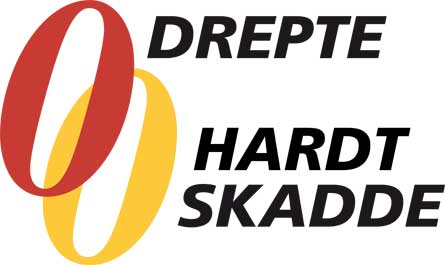 Nullvisjonen representerer en tenking og et verdisyn (etikk, vitenskapelighet og ansvar) som i seg selv er skadebegrensende, men dette er avhengig av at vi som jobber med trafikksikkerhetsarbeid i kommunen åpner for og kjenner på vårt ansvar til å la denne «Nullvisjonen» prege vårt arbeid på veien mot en «Trafikksikker kommune».Visjoner og målsettingerMeld. St.40 (2015-2016) Trafikksikkerhetsarbeidet – samordning og organiseringRegjeringen legger til grunn at Norge er verdensledende innen trafikksikkerhet på veg, som følge av målrettet, tverrsektoriell, kunnskapsbasert og langsiktig innsats. Trafikkulykker utgjør likevel et betydelig samfunnsproblem, og omfanget av tapte liv er uakseptabelt. Trafikksikkerhet må derfor fortsatt ha høy prioritet, med nullvisjonen som et av hovedmålene for transportpolitikken.Det vises til at mange av de enkle og mest effektive trafikksikkerhetstiltakene er tatt i bruk. Med et relativt lavt antall trafikkulykker blir ytterligere reduksjon i antallet drepte og hardt skadde stadig mer krevende og avhengig av økt og felles innsats fra flere offentlige aktører. Hovedinnretningen på meldingen er derfor å belyse tverrsektorielle utfordringer og behov i trafikksikkerhetsarbeidet, og bidra til bedre overordet forankring og økt samordning av den framtidige innsatsen.I stortingsmeldingen presenterer regjeringen seks satsningsområder:Forankring av tverrsektorielt trafikksikkerhetsarbeid på overordnet nivåBedre utnyttelse av tilsyns- og kontrollinnsatsen gjennom styrket tverretatlig samarbeidMer effektiv formidling, enklere tilgang og bedre utnyttelse av kunnskap fra ulykkesundersøkelser:Retningslinjer for registrering av vegtrafikkulykker og økt utveksling av skade- og ulykkesdataGenerelt vil regjeringen videreføre en bred tilnærming i trafikksikkerhetsarbeidet, en målrettet innsats mot de alvorligste ulykkestypene og en målrettet innsats mot risikogrupper. Det trafikantrettede trafikksikkerhetsarbeidet skal vektlegges.Nasjonal TransportplanMeld. St. 33 (2016-2017) Nasjonal transportplan 2018-2029Nasjonale mål og hovedområder for innsats:Regjeringen viderefører i Meld. St. 33 (2016-2017) Nasjonal transportplan 2018-2029 nullvisjonen og legger opp til et nytt ambisiøst etappemål om maksimalt 350 drepte og hardt skadde i 2030. Regjeringen vil i planperioden rette innsatsen mot følgende fem hovedområder:Sikre vegerRisikoatferd i trafikkenSpesielt utsatte grupper i trafikkenTeknologiTunge kjøretøyBarnas transportplanNasjonal transportplan 2018-2029 inneholder for første gang et eget kapittel om Barnas transportplan. Regjeringen vil:Legge til rette for at åtte av ti barn og unge skal velge å gå eller sykle til skolenStyrke trafikksikkerheten for barn og ungeLegge vekt på barn og unges behov i planleggingen og utviklingen av transportsystemetAt det skal legges vekt på hensynet til barn og unge i lokal og regional planleggingFølge opp transportetatene og Avinor når det gjelder hensynet til barn og unge i utviklingen av transportinfrastrukturenStyrke kompetansen om trafikksikkerhet i barnehage og skoleI planen presiseres det at barn og unge er dagens og framtidens trafikanter, og dette må det tas hensyn til også i overordnede planer.Nasjonal tiltaksplan for trafikksikkerhet på veg 2018-2021Nasjonal tiltaksplan for trafikksikkerhet på veg 2018-2021 er utarbeidet av Statens vegvesen, Politiet, Helsedirektoratet, Utdanningsdirektoratet, Trygg Trafikk, fylkeskommunene og syv storbykommuner. I tillegg har en rekke øvrige aktører gitt innspill til planen.Planen bygger på Meld. St. 33 (2016-2017) Nasjonal transportplan 2018-2029 (NTP) og Meld. St. 40 (2015-2016) Trafikksikkerhetsarbeidet – samordning og organisering. Ambisjonsnivå og prioriteringer i tiltaksplanen er i samsvar med Statens vegvesens handlingsprogram 2018-2023 (2029), Strategiplan for polititjeneste på veg 2016-2019, Trygg Trafikks strategi 2018-2025, fylkeskommunenes planer for prioritering innenfor trafikksikkerhetsarbeidet og de syv storbykommunenes trafikksikkerhetsplaner.Formålet med tiltaksplanen er å presentere et omforent og bredt spekter av faglig forankrede tiltak, i tillegg til å styrke samarbeidet mellom de sentrale trafikksikkerhetsaktørene. Tiltakene i tiltaksplanen skal sikre at vi har stø kurs mot etappemålet i NTP om maksimalt 350 drepte og hardt skadde i 2030, hvilket innebærer en reduksjon på om lag 60 prosent sammenliknet med gjennomsnittet for perioden 2012-2015.Folkehelse og trafikksikkerhetTrafikkulykker vurderes som et betydelig folkehelseproblem på tross av en markant reduksjon av antallet alvorlige trafikkulykker siden 1970. Det er spesielt for unge mennesker at trafikkulykker utgjør en viktig årsak til tidlig død, helsetap og redusert livskvalitet. Regjeringen vil i tråd med Meld. ST. 19 (2014 2015) Folkehelsemeldingen mestring og muligheter, forsterke det tversektorielle samarbeidet for å forebygge ulykker. Det er viktig at kommunen integrerer det ulykkesforebyggende arbeidet generelt, og trafikksikkerhetsarbeidet spesielt i sitt folkehelsearbeid.Nordland Fylkeskommune:  Kilder til livskvalitet – regional folkehelseplan Nordland (2018-2025)I den regionale folkehelseplanen kommer trafikksikkerhet inn som et forebyggende tiltak. I kapittel 5, Barn og ungdom, presiseres det at barnehager, grunnskoler og videregående skoler har et særlig ansvar for å fremme en helhetlig læring som bidrar til både fysisk, psykisk og sosial helse. Et av tiltakene i planen er å arbeide for at skoler, barnehager og kommuner er trafikksikre.Regional transportplan Nordland «Fra kyst til marked» - handlingsprogram 2018-2021Kapittel 4 i handlingsprogrammet i Regional transportplan Nordland påpeker det felles ansvaret vi har for trafikksikkerheten. Det påpekes at både kommunene og fylket har ansvar for trafikksikkerheten på alle sine områder, og for å kunne nå nullvisjonen, må man jobbe tverrfaglig og strukturert.Delmål:Det systematiske og organisatoriske trafikksikkerhetsarbeidet skal styrkesDet skal satses mer på opplæring og holdningsskapende arbeid for alle trafikantgrupperDet skal etableres flere fysiske anlegg som bedrer trafikksikkerhetenKommunale mål for periodenOverordnede mål i kommuneplanens samfunnsdel 08.09.2011«Fram mot 2025 skal vi sammen videreutvikle Fauske, Valnesfjord og Sulitjelma til samfunn der det er:
			-	God folkehelse
			-	Vekst i næringsliv
			-	Vekst i folketall
			-	Gode tjenesterTrafikksikkerhetsplanens målsettingerUlykkesreduksjon gjennom å påvirke fylkets prioriteringer på fylkes- og europaveger, til å bidra til å redusere ulykkestallene raskere i kommunen, i samsvar med målene i Nasjonal Transportplan (NTP).Påvirke til og legge til rette for at flest mulig kan gå og sykle til arbeid, skole og fritidsaktiviteter slik at kommunen bidrar til at vi når de nasjonale mål satt i NTP om at 80% av barna skal gå eller sykle til skolen.Sikre skoleveger og veger til aktivitetsområder, og da fortrinnsvis å vurdere muligheten for å anlegge fortau eller gang-og sykkelveger der fartsgrensen overstiger 30 km/t.Styrke den kommunale organiseringen av trafikksikkerhetsarbeidet og tilrettelegge for funksjonshemmede innenfor kommunen.Trafikksikkerhet skal bli en integrert og naturlig del av kommunens HMS- system, og få godkjenning som «Trafikksikker kommune» i løpet av 2019.Ta del i fylkets ambisjoner i forhold til reduksjon i ulykkestallene.Trafikksikker kommuneFauske kommune har i forrige planperiode søkt etter å etablere en god og tverrfaglig trafikksikkerhetskultur, hvor ansvaret forankres hos Rådmann og gjøres levende med å involvere alle enheter i kommunen. En forutsetning for et slikt «levende» trafikksikkerhetsarbeid er at enhetene står for planleggingen, oppfølgingen og rapportering for sitt ansvarsområde.Barnehagene har allerede godkjenning fra Trygg Trafikk som «Trafikksikre barnehager», og de fleste lag og foreninger har etablert en god reisepolicy. Fauske kommune har et trafikkfaglig forum som har vært betydelig involvert i trafikksikkerhetsarbeidet rundt skolene, og trafikksikkerhet har vært et viktig tema i kommunestyrets møter i disse sakene i hele forrige periode. Det gjenstår noe arbeid med etablering av rutiner, retningslinjer og rapportering innenfor enheter og avdelinger, men kommunen har i denne planen målsatt at godkjenning som «Trafikksikker kommune» skal være på plass i løpet av 2019.
En slik godkjenning gjøres av Trygg Trafikk, som har utarbeidet kriterier, retningslinjer og veiledere for slik godkjenning (www.trafikksikkerkommune.no).Aktuelle lover og forskrifterKommunen er en viktig aktør i arbeidet med å forebygge trafikkulykker.
Både som vegeier, eier av skoler og barnehager, men også som stor arbeidsgiver og kjøper av transporttjenester, har kommunen ansvar for å forebygge skader og ulykker lokalt.
Kommunens ansvar er regulert gjennom følgende lover og forskrifter: Kommuneloven, Vegloven, Lov om helsetjeneste i kommunen, Folkehelseloven, Plan og bygningsloven, Lov om grunnskolen og den videregående opplæringa, Kunnskapsløftet, Rammeplan for barnehager, Forskrift om miljørettet helsevern i barnehager og skoler og HMS- lovgivningen. Organisering og ansvarsfordelingKommunestyre og utvalgeneI alle kommuner er det det politiske systemet som til enhver tid har det overordnede ansvaret i kommunen og det administrative systemet har ansvar for å følge opp, planlegge og rapportere videre til sine overordnede.
Kommunestyret behandler planer av overordnet art gjennom kommuneplan, kommunedelplaner og reguleringsplaner.Kommunestyret er i tillegg bevilgende myndighet og sitter dermed med ansvar for prioriteringer til trafikksikkerhetstiltak som skal gjøres i planperioden.Plan- og utviklingsutvalget behandler saker som angår fysisk utforming, utvalget behandler områdeplaner og detaljreguleringsplaner.Driftsutvalget har ansvar for kommunens drift og vedlikehold, skoletransport og gjennomføring i forhold til trafikksikkerhetstiltak som er innenfor budsjettrammene.Rådmannens ansvarRådmannen har det overordnede administrative ansvaret i Fauske kommune,og har dermed ansvar for at systemtenkingen presentert i denne plan fungerer, også med tanke på sjekklistekontroll, rapportering og at dette følges opp innenfor alle enheter i kommunen.
Rapporteringen til det politiske nivå bør integreres gjennom HMS- systemet og i årsrapporten.Enhet Plan/utvikling og Enhet VVATrafikksikkerhetsarbeid i sammenheng med fysisk planlegging gjøres av enhet Plan/utvikling, fra kommuneplan, gjennom områdeplaner og detaljreguleringsplaner og oppfølging av fysiske tiltak for trafikksikkerhet. En saksbehandler er oppnevnt som enhetens representant for trafikksikkerhetsarbeidet i kommunen. Vedkommende har ansvar for å koordinere og videreformidle henvendelser til sine overordnede om fysisk trafikksikkerhetsarbeid i kommunen. Det er også valgt en person for å ivareta barn og unges interesser i planleggingen. Enhet VVA har ansvar for drift og vedlikehold av det kommunale vegnettet. Enheten har også ansvar for gjennomføring av utbedringer som blir vedtatt av politiske organer. Fra 2010 har fylkeskommunen overtatt ansvaret for ansvaret for fylkesvegnettet (som nå består av det gamle fylkesvegnettet og riksvegene fra 1. jan.2010), samt gang og sykkelstier langs dette vegnettet i Fauske kommune.Barn, unge og familieEnhetslederne for skoler og barnehager har ansvar for å følge opp kommunens trafikksikkerhetsplan blant sine målgrupper. I skoler og barnehager har rektorer og styrere det overordnede ansvar for opplegg og tiltak ved egen virksomhet.Det er normalt virksomhetens ledelse som trekker inn og holder kontakt med samarbeidende ledd som: Trygg Trafikk, Politiet, Trafikkskoler, kursarrangører ol. Helse og omsorgHelsestasjonen og skolehelsetjenesten tar opp temaet trafikksikkerhet med barn og foreldre ved helseundersøkelser. Fylkeslegen har retningslinjer mht. bilkjøring og bruk av legemidler som kan påvirke kjøreevnen. De allmennpraktiserende legene har meldeplikt til fylkeslegen om pasienter som bruker legemidler i doser som ikke aksepteres ved bilkjøring, og meldeplikt om pasienter som ikke fyller helsekravene til førerkort.KulturEnhet kultur er opptatt av trafikksikkerhet for sine brukere og tar opp dette tema jevnlig . Det er utarbeidet retningslinjer når det gjelder reiser for lag og foreninger og elever i kulturskolen samt.HMSHMS- ansvarlige i kommunen sitter på kunnskap og erfaring i slikt systematisert arbeid som trafikksikkerhetsplanen legger opp til, og vil være en ressurs i slikt arbeide innenfor hver avdeling i kommunene. Det må derfor gis mulighet til å komme med innspill i prosessen med å utarbeide gode rutiner for kontroller, registrering og rapportering m.m.Trafikkulykker – omfang og kostnaderStatens Vegvesens ulykkesanalysegruppe har gjennom gransking av de alvorligste ulykkene (2005 – 2008) konkludert med at i de fleste alvorlige ulykker er det trafikantens egne feilhandlinger som er hovedårsaken til ulykkene. Disse feilhandlinger kommer som regel av bevisste brudd på trafikkreglene gjennom f.eks. manglende førerdyktighet, brudd på fartsgrensen, ruspåvirkning og tretthet. I tillegg kunne skadeomfanget vært betydelig redusert ved bruk av påbudt personlig verneutstyr.I 28% av ulykkene var vegmiljøet en medvirkende årsak.Analyse og omfangUlykkesstatistikken har i Fauske kommune, i motsetning med landet for øvrig hatt en litt negativ utvikling de siste 6 år, med en økning i ulykker midt i perioden. 2 av årene i perioden peker seg spesielt ut fra de øvrige, disse er 2010 og 2014. Uten at vi kan se noen naturlig forklaring på hvorfor det er sånn. Det ser også ut til at den tidligere ulykkes-strekningen mellom Valnesfjord og Tverlandet har hatt en positiv utvikling i forhold til dødsulykker. Men strekningen fremstår fremdeles som betydelig ulykkesutsatt selv om tallene varierer relativt sterkt i antall drepte fra år til år.Ser man på sentrumsområdet og skolevegene, viser områdene rundt krysset RV80/Kirkevegen samt E6/Vestmyra seg fremdeles som betydelig ulykkesutsatte. Foreløpig foreligger det et for lite tallgrunnlag for å se hvilken effekt de lysregulerte fotgjengerkrysingene som er etablert i disse områdene, vil få på tallene videre fremover. Kommunen følger opp disse områdene spesielt i tiden fremover, siden dette er skolevegområder.Tabellen og figurene nedenfor viser variasjonen i ulykkestallene fordelt på årene 2010 - 2017: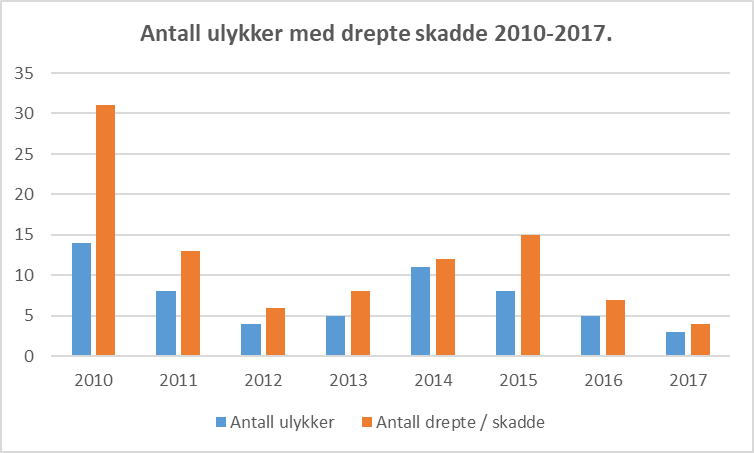 Kilde:  Statens VegvesenKart over skadde og drepte i Fauske kommune 2010-2017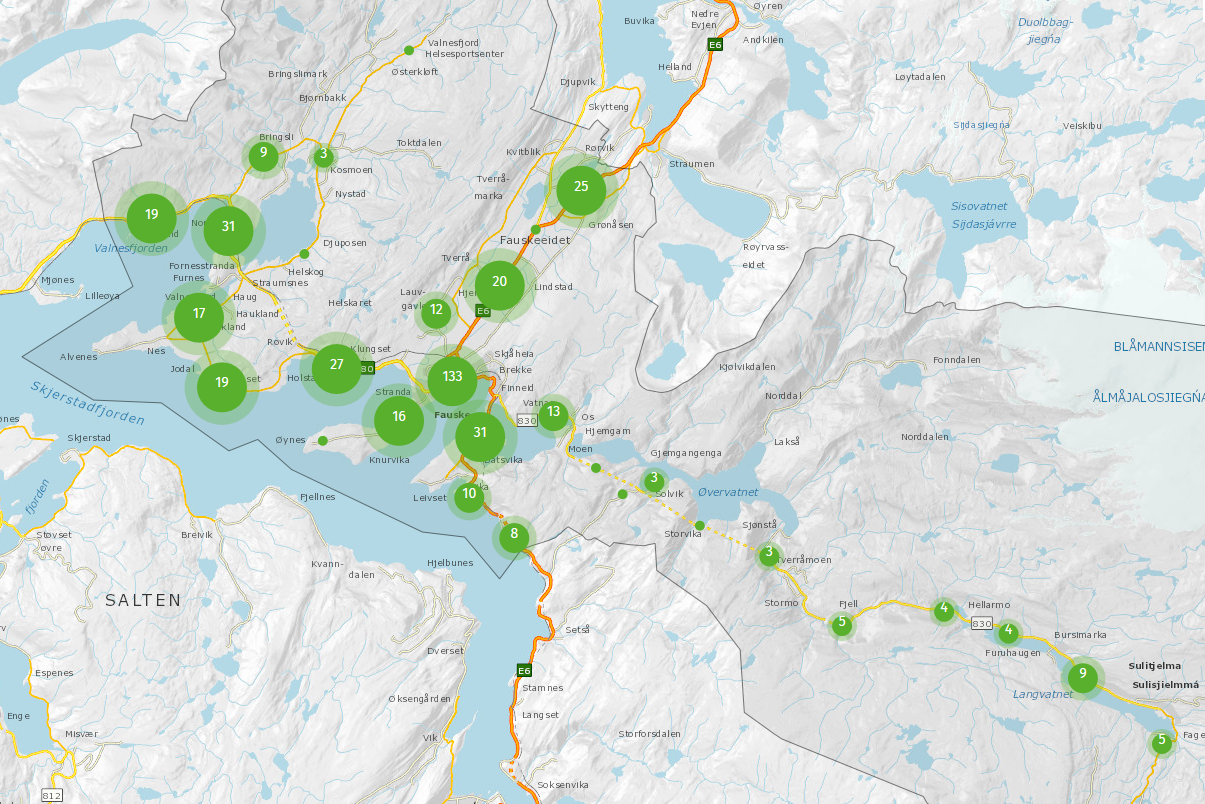 På www.vegkart.no kan en finne oversikt over ulykker i de forskjellige områdene av kommunen.Ulykker i forhold til vegkateregoriUlykker på Europaveg, fylkes- og riksveger utgjør 48 av de 57 ulykkene og vi ser at det er spesielt sentrumsområdet som har flest ulykker med lettere personskader. Den ene dødsulykken i perioden skjedde også i sentrum og da på kommunal veg. Ulykker på kommunal veg utgjør 7 av de totale 57 ulykkene som er registrert i  kommunen fra 2010 – 2017.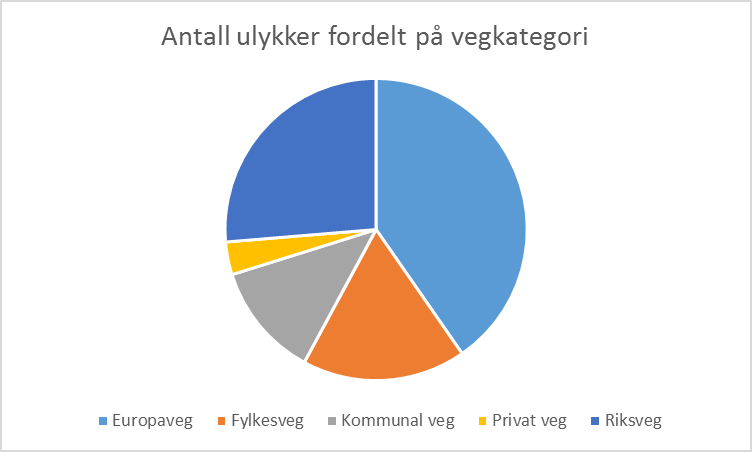 Alder og ulykkestyperDet har vært en tendens i landet for øvrig at aldersgruppen fra 25 til 44 har vært sterkt representert i ulykker med alvorlige personskader.  Dette er gjeldende for Fauske kommune også (figuren nedenfor).
Ser man på det totale ulykkesbildet er det fremdeles de unge førerne mellom 15 og 24 år som utgjør den mest ulykkesutsatte gruppen.Møteulykkene og utforkjøringer representerer de mest vanlige ulykkestypene (figur 4), og det er disse ulykkestypene som utgjør størst risiko for tap av liv og helse og dermed også de største kostnadene for kommunen og samfunnet for øvrig.Skadde og drepte fordelt på alder:Ulykkestyper i gjennomsnitt:Ulykkesmånedene:Hvis vi ser på når på året de fleste ulykkene skjer, ser det ut til at sommermånedene, med ferietiden og tiden frem mot jul og nyttår,  som den mest utrygge tiden å ferdes ute i trafikken på.  Det kan se ut som om vegnettet og førerne ikke helt klarer av den økte trafikkmengden uten at risikoen øker betraktelig.Trafikkulykkenes kostnaderKonsekvensene av trafikkulykker kan føre til store lidelser og økte kostnader til livsopphold, noe som også bidrar til redusert livskvalitet. Den enkeltes pårørende får også ulemper av både praktisk og psykisk karakter. I tillegg påføres samfunnet store kostnader knyttet til medisinsk behandling, tapt arbeidsinnsats og materielle skader.I tabellen nedenfor er det vist de samfunnsøkonomiske kostnadene ved trafikkulykker spesifisert for ulike skadegrader. I kostnadene er det også tatt høyde for de personskadeulykkene som ikke blir meldt til politiet og derfor ikke inngår i den offentlige statistikken (underrapportering).De samfunnsøkonomiske kostnadene: Trafikkulykker er beregnet til 1,6 -1,7 milliarder kr per år i region nord (Transportøkonomisk institutt 2017). Dette inkluderer kostnader ved de personskadeulykkene som ikke inngår i den offentlige statistikken, og forsikringsskader som er meldt til forsikringsselskapene.Når utgiftene fordeles på skadegrad og skadetilfelle, blir kostnadene som vist i tabell 7.1.Tabell 7.1 Ulykkeskostnader for ulike skadegrader i2017--priser (Kilde: Statens vegvesen)Skadegrad kostnad  (kr pr tilfelle). per tilfelle)TiltaksdelTiltak hvor kommunen er pådriverArbeide for utbedring av busstopp i KleivaG/s-vei på strekningen Strømsnes – HelskogG/s-vei på stenkningen Valnesfjord kirke – StemlandssvingenUtrede omlegging av RV80 og E6 utenfor Fauske sentrumArbeide for å få til en utbedring av strekningen Strømsnes-SagelvEtablering av g/s-vei fra Fauske Camping til LeivsethøgdaEtablering av rundkjøring og fortau på E6 fra Scania mot HandelsparkenG/s-vei langs FV 830 i Sulitjelma i tilknytning til ny butikkKampanjer og holdningsarbeid1. I løpet av planperioden (2019) oppnå sertifisering som «Trafikksikker kommune»2. I løpet av perioden kunne tilby opplæring av ansatte innenfor helsesektoren og andre enheter  som bruker bil daglig i sitt virke, samt etablere rutiner for bruk av kommunens biler.3. I løpet av perioden skal det innføres regler for reiser og transport i kommunal regi.4. Innføre systemtenking i kommunens planverk rundt trafikksikkerhet med følgende underpunkter:Utarbeide sjekklister for trafikksikkerhetsarbeid i alle enheter.  Enhetene har selv ansvar for å utarbeide egne sjekklister og rutiner for sitt område og arbeid.     Trafikksikkerhetsarbeidet inngår som en del av den årlige vernerunden i HMS-systemet, men nødvendige sjekkpunkter. Enhetene må årlig rapportere trafikksikkerhetsarbeid i kommunens styringssystem og følge dette opp i årsrapporteringen.Enhetene må årlig rapportere trafikksikkerhetsarbeid i kommunens styringssystem og følge dette opp i årsrapporteringen.Rådmannen har ansvaret for å oppsummere dette i rapportering.Avvik må lukkes snarest mulig og tilbakemeldes. Større avvik som krever økonomisk bevilgning, rapporteres til det politiske nivå for behandling.Fysiske tiltak må behandles en gang årlig på bakgrunn av ikke gjennomførte tiltak, samt nye innkomne tiltak, må legges fram for politisk nivå for vurdering og prioritering.Fysiske tiltakPrioriterte tiltakEkstraordinære til takDet kan i perioden dukke opp behov for nye tiltak som må prioriteres høyt, og som må legges fram til politisk behandling, og straks innlemmes i plan for inneværende periode.Uprioriterte tiltakOmprioritering av tiltak kan gjøres hvert år i forberedt sak til politisk nivå.HandlingsdelTiltaksfordeling og gjennomføringsfristerAnsvars og oppgavefordeling på ulike nivåerPolitisk nivåRådmannenBarnehagerSkoleneHelse og omsorgPlan/utviklingPlan/utviklings gjennomgående tiltaksliste for samordnings- og planleggingstiltakEnhet VVAEnhet VVA sin gjennomgående tiltaksliste på kommunalt vegnettFinansiering, oppfølging og rapporteringFinansieringTrafikksikkerhetstiltakene i denne planen skal innarbeides i økonomiplanen. Samtidig skal tiltak som går over flere år, samt tiltak med oppstart i handlings-/planperioden prioriteres i budsjettet hvert år fra 2019 til og med 20223. Enhetslederne har ansvaret for å innarbeide utgiftene innenfor eget budsjettområde.Kommunen må også fortsette sine rutiner i forhold til søknad om fylkeskommunale TS-midler til utbedring eller sikring av kommunale veger eller områder, med prioritet rundt barn og skole.For å få igangsatt utbygging finansiert av fylket, kan det være nødvendig at kommunen selv tar de innledende kostnadene til planlegging og prosjektering av de områder hvor utbedringene ønskes gjennomført, for å oppnå høyere prioritet av fylket. Dette på grunn av fylkeskommunens rutiner i forhold til tildeling av slike midler. I alle tiltak som ønskes gjennomført kan det bli satt krav til en kommunal egenandel.Oppfølging og rapporteringHandlingsplanen legger opp til at trafikksikkerhetsarbeidet i løpet av perioden blir en del av kommunens daglige rutiner, og det ansvaret må bæres av alle de ulike aktørene og lederne innenfor sitt område, slik at tiltak blir iverksatt for å få etablert rapporteringsrutiner som er integrert i kommunens styringssystemer og HMS-rutiner.Kommunens ansatte bør «gå foran» som gode eksempler som aktører i lokaltrafikken, slik at arbeidet i det å bli ansett som en «Trafikksikker kommune», merkes av kommunens befolkning og ikke bare fremstår som tomme ord.Innbyggernes opplevelse av utrygghet i forhold til lokaltrafikken varierer gjennom livet fra det å være barn til ungdom og voksen og det å måtte sende sine egne barn ut i et stadig voksende trafikkmiljø. De eldre og de funksjonshemmedes daglige vansker ved ferdsel i lokaltrafikken må heller ikke glemmes, men at vi i felleskap jobber for en kommune det virkelig føles trygt og bo i uansett hvor vi befinner oss i livet. Trafikksikkerhetsplanen er ment som et fundament for en slik trygg utvikling av trafikkmiljøet i Fauske kommune i tiden fremover.10.3 Samarbeidsavtale mellom Politiet og kommunenÅrAntall ulykkerAntall drepte/skaddeAntall drepteAntall meget alvorlig skaddeAntall alvorlig skaddeAntall lettere skadde2010143100724201181300112201246000620136800082014121210110201581500114201657000720173400041 drept38 351 2671 hardt skadd12 059 4631 lettere skadd760 507Med 1 dødsfall, 7 alvorlig skadde og 70 lettere skadd i perioden 2010 til 2017 utgjør dette en kostnad på 176 002 998  kr innenfor Fauske kommune.OppgaveMerknadOpphøyd gangfelt m/lys over Rognveien ved HauanbruaSkilting av fartsgrense(30 km/timen) og skilt nr 142 Barn ved alle skoler og barnehager i kommunen Fortau på ErikstadveienHegreveien- utbedring av vei – forlengelse av fortau og etabelring av «kiss- and-ride-sone» ved IdrettshallenEtablering av g/s-vei ved FarvikveienAlle prosjektene skal legge til rette for trygg skolevei for alle elever i Fauske kommune. OppgaveMerknad Planlegging av fortau langs Nyveien mellom RV80 og KirkeveienPlanlelgging av g/s-vei fra Indre Salten Energi til samlevei på Hjemås OppgaverTid / Frister1.   Det politiske nivå har overordnet myndighet og ansvar for prioriteringer og bevilgninger til trafikk- sikkerhetsarbeid og tiltak.  Årlig2.   Det politiske nivå har ansvar for at trafikk- sikkerhetstiltak er innarbeidet i alle planer som godkjennesKontinuerlig3.   Som overordnet myndighet og vegeier har det politiske nivå ansvar for å prioritere og gjennom- føre trafikksikkerhetstiltak på eget vegnettKontinuerlig4.   Det politiske nivå har ansvar for å øve påtrykk mot overordnede veg- myndigheter for gjennomføring av trafikksikker- hetstiltak på fylkesveger og riksvegerKontinuerlig. 5. Som overordnet myndighet har det politiske nivå  også ansvar for det holdningsskapende arbeidet  i kommunen.Kontinuerlig.OppgaveTid / FristRådmannen har det overordnede administrative ansvaret for gjennomføring av ”systemtenkingen” i trafikksikkerhetsplanen.KontinuerligRådmannen har ansvar for at trafikksikker- hetsarbeid blir en del av kommunens ”styrings- system og rapportering”.ÅrligRådmannen har ansvar for at ”sjekkliste- kontrollen” blir fulgt opp gjennom kommunens årlige vernerunde i HMS-systemet.ÅrligRådmannen har ansvar for iverksetting av vedtatte tiltak innen trafikksikkerhetsarbeid.KontinuerligDet er rådmannens oppgave å fremme forslag på tiltak og bevilgninger i økonomiplanen hvert år.ÅrligDet påhviler også rådmannen et overordnet ansvar for at trafikksikkerhetsarbeid med jevne mellomrom settes på ”agendaen” i kommunens lederforum. KontinuerligRådmannen har ansvaret for at rollen som ”Barnas talsmann” blir godt ivaretatt i kommunen.Kontinuerlig Ansvaret for at alle enheter innenfor kommunen tilfredsstiller kriteriene til «Trafikksikker kommune» innen desember 2019Innen desember 2019OppgaverTid/frister1	Følge opp kommunens styringssystem og sjekkliste-kontroller.Årlig2.   Gjennomføre barnehagens opplæringsplan i trafikksikkerhet.  Kontinuerlig3.  Overvåke trafikkbildet ved barnehagen og melde avvik til overordnet myndighet.Kontinuerlig4.	Drøfte ”trafikkbildet” og trafikksikkerhet med foreldrene.Årlig 5.  Fortsette det gode arbeidet med «Trafikksikre barnehager» og sikre at kriteriene følges, og at rapporteringen opprettholdes. Kontinuerlig, kontrolleres før desember 2019OppgaveneTid/fristSkolen gir, i samarbeid med FAU anbefalinger til foresatte om sykling til skolentil foresatte om sykling til skolenÅrligSkolen har rutiner for gjennomgang og ivaretakelse av sikkerheten på turer til fots, på sykkel, i bil og med kollektivtransportÅrlig3.  Skolen har integrert trafikkopplæring i tråd med lærerplanens kompetansemålÅrlig4.	Skolens læreplan for trafikk er tema på foreldremøte.ÅrligOppgaveneTid/fristFølge opp kommunens styringssystem og sjekkliste-kontroller.Årlig2.   Gjennomføre kontinuerlige kontroller av enhetenes offentlige kjøretøyer.Kontinuerlig3.   Ta initiativ til ”kjørekurs – trafikksikkerhetskurs”.Annethvert år4.	Lage retningslinjer for bruk og kjøring med offentlige kjøretøyer.20195.  Overvåke trafikkbildet ved kommunens institu- sjoner og melde avvik til overordnet myndighet.Kontinuerlig6.   Helsestasjonen og skolehelsetjenesten skal ta opp temaet trafikksikkerhet med barn og foreldre ved helseundersøkelse.KontinuerligOppgaveneTid/frister1.	Enhet Plan/utvikling har ansvar for saksbe- handling av planarbeid og tiltak innen kommu- nens trafikksikkerhetsarbeid.Kontinuerlig2.	Enheten skal ha gjennomført en søknadsrunde på TS-tiltak i kommunen.Årlig innen 1. juni/juli3.	Enheten har et planleggingsansvar der trafikk- sikkerhetstiltak blir vektlagt i alle planer som legges fram.Kontinuerlig4.	Enheten har også et ansvar for å påpeke ”kri- tiske” tilfeller innen trafikksikkerhetsarbeidet.Kontinuerlig5.	Følge opp kommunens styringssystem og sjekkliste-kontroller.ÅrligOppgaveTid/frist1.	Spredt boligbygging må ikke skje på bekostning av krav til sikre skoleveger.Kontinuerlig2.	Fartsgrensen på fylkesvegnettet bør følge VAV’s normer.Kontinuerlig3.	Det legges til rette for at lekeplasser kan opparbeides samtidig med nye boligområder.Ved utbygging av boligfelt4.	Universell tilgjengelighet.Kontinuerlig5.	Neste rullering av trafikksikkerhetsplanenHvert 5. år/20236.	Oversikt over bygde/ planlagte og behov for gang/sykkelveier.20197.	Årlig søknadsrunde på TS-tiltak.ÅrligOppgaveTid/frist1.	Enhet VVA har det kommunale ansvar for tilsyn og vedlikehold på kommunens vegnett.Kontinuerlig2.  Enheten har som oppgave å gjennomføre vedli- keholds-og utbedringstiltak som blir vedtatt på politisk nivå.Kontinuerlig3.  Det påhviler også enheten å fremme forslag på nødvendige TS-tiltak.Årlig4.	Følge opp kommunens styringssystem og sjekk- listekontroller.Årlig5.	Opprettholde siktlinjer (snømåking/hekk m.m.).KontinuerligOppgaveFrist      1. Brøyting og strøing av veger.Daglig ved behov     2. Vårrydding/ fjerning av sand og grus i sentrum.Innen 17. maiNivåSted/enhet og an- svarOppgaveTid/frister1. PolitiskFormannskapet Ansvar: OrdførerRedegjøre for planer for inneværende år(Trafikksikkerhet)Første møte etter sommerferien2. Kommu- nalt lederni- våMøte med: Råd- mann, Kommunal- sjefer og utpekte enhetsledereAnsvar: RådmannTema avtales før hvert møte(Trafikksikkerhet)Årlig i februar og september3. EnhetsnivåSkolene og barne- hageneRefleksdemonstrasjon sammen med Faglig Trafikkforum Fauske for 2. klassinger i kommunenÅrlig, hver høst (Oktober/november)